Об утверждении программы комплексного развития систем транспортной инфраструктуры  администрации МО Костинского сельского поселения Курманаевского района Оренбургской области на период 2017 - 2025 годыВ соответствии с Градостроительным кодексом Российской Федерации, Федеральным законом от 06.10.2003 № 131-ФЗ «Об общих принципах организации местного самоуправления в Российской Федерации», Постановлением правительства Российской Федерации от 25.12.2015 г. № 1440 «Об утверждении требований к программам комплексного развития транспортной инфраструктуры поселений и городских округов», администрация МО Костинского сельского поселения ПОСТАНОВЛЯЮ:1.Утвердить программу комплексного развития систем транспортной инфраструктуры администрации МО Костинского сельского поселения Курманаевского района Оренбургской области на период 2017 - 2025 годы согласно приложению.2.Контроль за исполнением настоящего постановления оставляю за собой.3.Настоящее постановление вступает в силу со дня его подписания, подлежит  официальному опубликованию и размещению на сайте администрации Костинского сельского поселения.Глава администрации                                                               А.И.Саулин Приложениек постановлению администрациимуниципального образования Костинского сельского поселения от 26.04.2017 №12-пПрограмма комплексного развития транспортной инфраструктуры Администрации МО Костинского сельского поселения Курманаевского района Оренбургской области на период 2017-2025 годы  2017 годПРОГРАММАПрограмма комплексного развития транспортной инфраструктуры Администрации МО Костинского сельского поселения Курманаевского района Оренбургской области на период 2017-2025 годы1. Паспорт программы2.Характеристика существующего состояния транспортной инфраструктурыКостинского сельского поселения.Социально — экономическое состояние Костинского сельского поселения.Административным центром Костинского сельского поселения является с.Костино расположенное в 45 км от районного центра .Территория сельского поселения включает сельские населенные пункты, с.Костино и с.Ивановка.Территорию Костинского сельского поселения составляют земли населенных пунктов, земли сельскохозяйственного назначения.Общая площадь   Костинского сельского поселения составляет  20581,6га.Наиболее крупный населенный пункт- с. Костино Главные отрасли хозяйства сельского поселения -, земледелие.Путями сообщения служат гравийно грунтовые дороги, хорошо проходимые в сухое время года, протяженностью - 5398 кмХарактеристика деятельности в сфере транспорта, оценка транспортного спроса.Транспортно-экономические связи Костинского сельского поселения осуществляютсятолько автомобильным видом транспорта. Транспортные предприятия на территории поселения отсутствуют. Основным видом пассажирского транспорта поселения является автобусное сообщение. На территории поселения действуют два пассажирских автотранспортных маршрута А-Сергеевка-Бузулук, Костино-Курманаевка. В населенных пунктах регулярный внутрисельский транспорт отсутствует. Большинство трудовых передвижений в поселении приходится на личный транспорт и пешеходные сообщения.В основе оценки транспортного спроса лежит анализ передвижения населения к объектам тяготения.Можно выделить основные группы объектов тяготения:-объекты социально сферы;объекты трудовой деятельности-узловые объекты транспортной инфраструктуры.2.3.Характеристика функционирования и показатели работы транспортной инфраструктуры по видам транспорта.Автомобилизация поселения (184 единиц/1000 человек в 2016 году) оценивается как средняя (при уровне автомобилизации, что обусловлено наличием автобусного сообщения с районным и областным центром. Грузовой транспорт в основном представлен сельскохозяйственной техникой. В основе формирования улично-дорожной сети населенных пунктов лежат: основная улица, проезды, хозяйственные проезды.Характеристика сети дорог поселения, параметры дорожного движения, оценка качества содержания дорог.Дорожно-транспортная сеть поселения состоит из дорог V категории, предназначенных не для скоростного движения. Большинство дорог общего пользования местного значения имеют гравийное и грунтовое покрытие. Содержание автомобильных дорог осуществляется подрядной организацией по муниципальному контракту. Проверка качества содержания дорог по согласованному графику, в соответствии с установленными критериями. Таблица 2.4. Перечень автомобильных дорог общего пользования местного значения   муниципального образования Костинский сельсовет2.5.Анализ состава парка транспортных средств и уровня автомобилизации сельского поселения, обеспеченность парковками (парковочными местами).Автомобильный парк сельского поселения преимущественно состоит из легковых автомобилей, принадлежащих частным лицам. Детальная информация видов транспорта отсутствует. За период 2015-2017 годы отмечается рост транспортных средств рост и уровня автомобилизации населения. Хранение транспортных средств осуществляется на придомовых территориях. Парковочные места имеются у всех объектов социальной инфраструктуры и у административных зданий хозяйствующих организаций. Оценка уровня автомобилизации населения на территории Костинского сельского поселения2.6.Характеристика работы транспортных средств общего пользования, включая анализ пассажиропотока.Передвижение по территории населенных пунктов сельского поселения осуществляется с использованием личного транспорта либо в пешем порядке. Автобусное движение между населенными пунктами организовано в соответствии с расписанием. Информация об объемах пассажирских перевозок необходимая для анализа пассажиропотока отсутствует.2.7.Характеристика пешеходного и велосипедного передвижения.Для передвижения пешеходов предусмотрены тротуары преимущественно в грунтовом исполнении. Специализированные дорожки для велосипедного передвижения на территории поселения не предусмотрены. Движение велосипедистов осуществляется в соответствии с требованиями ПДД по дорогам общего пользования.2.8.Характеристика движения грузовых транспортных средств.Транспортных организаций осуществляющих грузовые перевозки на территории сельского поселения не имеется.2.9.Анализ уровня безопасности дорожного движения.Ситуация, связанная с аварийностью на транспорте, неизменно сохраняет актуальность в связи с несоответствием дорожно-транспортно инфраструктуры потребностям участников дорожного движения, их низко дисциплиной, а также недостаточной эффективностью функционирования системы обеспечения безопасности дорожного движения. В настоящее время решение проблемы обеспечения безопасности дорожного движения является одной из важнейших задач.2.10Характеристика существующих условий и перспектив развития и размещения транспортной инфраструктуры поселения.Технико-экономические показатели генерального плана Костинского сельского поселения Курманаевского района Оренбургской области3.Прогноз показателей безопасности дорожного движения. Факторами, влияющими на снижение аварийности станут обеспечение контроля за выполнением мероприятий по обеспечению безопасности дорожного движения, развитие систем видеофиксации нарушений правил дорожного движения, развитие целевой системы воспитания и обучения детей безопасному поведению на улицах и дорогах, проведение разъяснительной и предупредительно-профилактической работы среди населения по вопросам обеспечения безопасности дорожного движения с использованием СМИ.3.1 Прогноз негативного воздействия транспортной инфраструктуры на окружающую среду и здоровье человека.В период действия Программы, не предполагается изменения центров транспортного тяготения, структуры, маршрутов и объемов грузовых и пассажирских перевозок. Причиной увеличения негативного воздействия на окружающую среду и здоровье населения, станет рост автомобилизации населения в совокупности с ростом его численности в связи с чем, усилится загрязнение атмосферы выбросами в воздух дыма и газообразных загрязняющих веществ и увеличением воздействия шума на здоровье человека.4. Принципиальные варианты развития транспортной инфраструктуры и их укрупненную оценку по целевым показателям (индикаторам) развития транспортной инфраструктуры с последующим выбором предлагаемого к реализации варианта.Автомобильные дороги подвержены влиянию природной окружающей среды, хозяйственной деятельности человека и постоянному воздействию транспортных средств, в результате чего меняется технико-эксплутационное состояние дорог. Состояние сети дорог определяется своевременностью, полнотой и качеством выполнения работ по содержанию, ремонту капитальному ремонту и зависит напрямую от объемов финансирования. В условиях, когда объем инвестиций в дорожной комплекс является явно недостаточным, а рост уровня автомобилизации значительно опережает темпы роста развития дорожной инфраструктуры на первый план выходят работы по содержанию и эксплуатации дорог.  Поэтому в Программе выбирается вариант качественного содержания и капитального ремонта дорог.5. Перечень мероприятий (инвестиционных проектов) по проектированию, строительству, реконструкции объектов транспортной инфраструктуры.5.1. С учетом сложившейся экономической ситуацией, мероприятия по развитию транспортной инфраструктуры по видам транспорта, по развитию транспорта общего пользования, созданию транспортно-пересадочных узлов, по развитию инфраструктуры для легкового автомобильного транспорта, включая развитие единого парковочного пространства, по развитию пешеходного и велосипедного передвижения, по развитию инфраструктуры для грузового транспорта, транспортных средств коммунальных и дорожных служб в период реализации Программы не предусматриваются.5.2 Мероприятия по развитию сети дорог поселения.В целях  повышения качественного уровня дорожной сети сельского поселения, снижения уровня аварийности, связанной с состоянием дорожного покрытия и доступности к центрам тяготения и территориям перспективной застройки предлагается в период действия Программы реализовать следующий комплекс мероприятий по развитию дорог поселения:ПЕРЕЧЕНЬпрограммных мероприятий Программы комплексного развития систем транспортной инфраструктуры на территории Костинского сельского поселения на 2017 – 2025 годы6.Оценка объемов и источников финансирования мероприятий (инвестиционных проектов) по проектированию, строительству, реконструкции объектов транспортной инфраструктуры поселения.Мероприятия по проектированию, строительству и реконструкции дорог7. Предложения по инвестиционным преобразованиям,совершенствованию правового и информационного обеспечения деятельности в сфере проектирования, строительства, реконструкции объектов транспортно инфраструктуры на территории поселения.В рамках реализации настоящей Программы не предполагается проведение институциональных преобразований, структуры управления и взаимосвязей при осуществлении деятельности в сфере проектирования, строительства и реконструкции объектов транспортной инфраструктуры. Нормативно-правовая база для Программы сформирована и  может  изменяться в соответствии с градостроительным законодательством. Функции мониторинга по реализации Программы комплексного развития транспортной инфраструктуры поселения осуществляет администрация сельского поселения.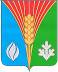 АдминистрацияМуниципального образованияКостинский сельсоветКурманаевского районаОренбургской областиПОСТАНОВЛЕНИЕ26.04.2017  № 12-пНаименование программыПрограмма «комплексного развития систем транспортной инфраструктуры на территории Костинского сельского поселения Курманаевского района Оренбургской области на 2017-2025 годы (далее – Программа)Основания для разработки программыФедеральный закон от 29.12.2014 N 456-ФЗ "О внесении изменений в Градостроительный кодекс Российской Федерации и отдельные законодательные акты Российской Федерации", Федеральный закон от 06 октября 2003 года № 131-ФЗ «Об общих принципах организации местного самоуправления в Российской Федерации, Постановление Правительства РФ от 25.12.2015г. №1440 «Об утверждении требований к программам комплексного развития транспортной инфраструктуры поселений, городских округов», Устав Костинского сельского поселения, Генеральный план Костинского сельского поселения Курманаевского района Оренбургской области.Заказчик программыАдминистрация Костинского сельского поселения Курманаевского района Оренбургской области. Юридический и почтовый адрес: 461073, Оренбургская область, Курманаевский район, село Костино, улица Центральная-5Исполнители программыАдминистрация Костинского сельского поселения Курманаевского района Оренбургской области. Юридический и почтовый адрес: 461073, Оренбургская область, Курманаевский район, село Костино, улица Центральная-5Цель программыКомплексное развитие транспортной инфраструктуры Костинского сельского поселения.Задачи программы- безопасность, качество и эффективность транспортного обслуживания населения, юридических лиц и индивидуальных предпринимателей сельского поселения;                                                                          - доступность объектов транспортной инфраструктуры  для населения и субъектов экономической деятельности в соответствии с нормативами градостроительного проектирования сельского поселения;-эффективность функционирования действующей транспортной инфраструктуры.Целевые показатели (индикаторы) программы- снижение удельного веса дорог, нуждающихся в капитальном ремонте (реконструкции);                                   - увеличение протяженности дорог с песчанно-гравийным  покрытием отвечающие требованиям;- обеспечение  населения качественными услугами транспортной инфраструктуры;- повышение безопасности дорожного движения. Сроки и этапы реализации программы2017 – 2025  годыУкрупненное описание запланированных мероприятий программы-разработка проектно-сметной документации;                                           - реконструкция существующих дорог;- ремонт и капитальный ремонт дорог.Объемы и источники финансирования программыИсточники финансирования:- средства местного бюджета:Средства местного бюджета на 2017-2025 годы уточняются при формировании бюджета на очередной финансовый год.Ожидаемые результаты  реализации Программы- повышение качества, эффективности  и доступности транспортного обслуживания населения  и субъектов экономической деятельности сельского поселения; - обеспечение надежности и безопасности системы транспортной инфраструктуры.№п/пНаименование улицПротяженность/ширина км/мВид покрытия1.ул.К.С.Солдатова1800,0гравий2.ул.Крестьянская1775,0асфальт, гравий3ул.Оренбургская255,0гравий4ул.Дружбы256,0гравий5ул.Рабочая181,0гравий6ул.Молодежная283,0гравий7ул.Рязанская148,0гравий8ул.Мира700,0асфальт№Показатели2016год(факт)2017 год (факт)1Общая численность населения, тыс. чел.7197092Количество автомобилей у населения, ед.1331393Уровень автомобилизации населения, ед./1000чел.184196№п/пНаименование программыСроки реализацииОбъем финансирования, тыс.руб.Ответственный за реализацию мероприятия2018 г.Ремонт, реконструкция автодороги (капитальный ремонт)2019 г.местный бюджетобластной бюджет5000500 000администрация  сельского поселения областной бюджет2020 г.2021-2025гг.№п/пМероприятияМероприятияМероприятияНаименование, расположение объектаТехнические параметрыТехнические параметрыПротяженность, мСтоимость выполнения мероприятий, тыс.руб.Финансовые потребности на  реализацию мероприятий, тыс.руб.Финансовые потребности на  реализацию мероприятий, тыс.руб.Финансовые потребности на  реализацию мероприятий, тыс.руб.Финансовые потребности на  реализацию мероприятий, тыс.руб.Финансовые потребности на  реализацию мероприятий, тыс.руб.Финансовые потребности на  реализацию мероприятий, тыс.руб.№п/пМероприятияМероприятияМероприятияНаименование, расположение объектаТехнические параметрыТехнические параметрыПротяженность, мСтоимость выполнения мероприятий, тыс.руб.201620172018201920202021-2025Реконструкция Реконструкция Реконструкция Реконструкция Реконструкция Реконструкция Реконструкция Реконструкция Реконструкция Реконструкция Реконструкция Реконструкция Реконструкция Реконструкция Реконструкция 11Реконструкция автодороги (капитальный ремонт) с.Костино ул.Рязанская, ул.Молодежная, ул.Оренбургская, ул.Рабочаяул.Дружбыс.Костино ул.Рязанская, ул.Молодежная, ул.Оренбургская, ул.Рабочаяул.Дружбыс.Костино ул.Рязанская, ул.Молодежная, ул.Оренбургская, ул.Рабочаяул.ДружбыV148,0283,0255,0181256,015000500000